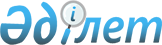 О внесении изменения в постановление акимата Тимирязевского района Северо-Казахстанской области от 03 февраля 2015 года № 18 "Об утверждении Положения о государственном учреждении "Отдел сельского хозяйства Тимирязевского района Северо-Казахстанской области"
					
			Утративший силу
			
			
		
					Постановление акимата Тимирязевского района Северо-Казахстанской области от 20 апреля 2015 года № 87. Зарегистрировано Департаментом юстиции Северо-Казахстанской области 14 мая 2015 года № 3247. Утратило силу постановлением акимата Тимирязевского района Северо-Казахстанской области от 25 мая 2018 года № 92
      Сноска. Утратило силу постановлением акимата Тимирязевского района Северо-Казахстанской области от 25.05.2018 № 92 (вводится в действие по истечении десяти календарных дней после дня его первого официального опубликования).

      В соответствии со статьей 21 Закона Республики Казахстан от 24 марта 1998 года "О нормативных правовых актах" акимат Тимирязевского района Северо-Казахстанской области ПОСТАНОВЛЯЕТ:

      1. В постановление акимата Тимирязевского района от 03 февраля 2015 года № 18 "Об утверждении Положения о государственном учреждении "Отдел сельского хозяйства Тимирязевского района Северо-Казахстанской области" (зарегистрировано в Реестре государственной регистрации нормативных правовых актов под № 3113, опубликовано 28 февраля 2015 года в районной газете "Көтерілген тың", 28 февраля 2015 года в районной газете "Нива") внести следующее изменение:

      пункт 16 Положения о государственном учреждении "Отдел сельского хозяйства Тимирязевского района Северо-Казахстанской области", утвержденного указанным постановлением, изложить в следующей редакции:

      "16. Функции государственного учреждения "Отдел сельского хозяйства и ветеринарии Тимирязевского района Северо-Казахстанской области": 

      осуществляет сбор данных о племенных животных от субъектов в области племенного животноводства;

      осуществляет сбор данных для ведения государственного регистра племенных животных на территории района;

      принимает отчеты от субъектов в области племенного животноводства, физических и юридических лиц, имеющих племенных животных, по утвержденным формам;

      принимает и обобщает данные о бонитировке и информирует заинтересованных лиц о ее результатах по соответствующей административно-территориальной единице;

      осуществляет прием заявок на объемы ежегодной реализации племенной продукции (материала) субъектами в области племенного животноводства;

      ведет учет племенных свидетельств, выданных племенным заводом, племенным хозяйством, племенным центром дистрибьютерным центром, племенным репродуктором и республиканской палатой по породам крупного рогатого скота;

      осуществление государственной технической инспекции в области развития агропромышленного комплекса;

      разработка правил содержания и выпаса сельскохозяйственных животных в населенных пунктах и внесение их для утверждения в маслихат области;

      проведение сбора оперативной информации в области агропромышленного комплекса;

      проведение конкурса "Лучший по профессии в агропромышленном комплексе";

      осуществление мероприятий по реализации всех программ субсидирования из областного бюджета на повышение урожайности и качества продукции растениеводства, на субсидирование гербицидов, минеральных удобрений, семеноводства и развития животноводства".

      2. Контроль за исполнением настоящего постановления возложить на заместителя акима Тимирязевского района Северо-Казахстанской области района Искакова А.Т. 

      3. Настоящее постановление вводится в действие по истечении десяти календарных дней после дня его первого официального опубликования.
					© 2012. РГП на ПХВ «Институт законодательства и правовой информации Республики Казахстан» Министерства юстиции Республики Казахстан
				
      Аким Тимирязевского района

Е. Базарханов
